KALİTE YÖNETİM 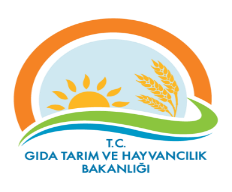 TEKİRDAĞ İL GIDA, TARIM ve HAYVANCILIK MÜDÜRLÜĞÜTEMEL SÜREÇ TANIM FORMUTEKİRDAĞ İL GIDA, TARIM ve HAYVANCILIK MÜDÜRLÜĞÜTEMEL SÜREÇ TANIM FORMUTEKİRDAĞ İL GIDA, TARIM ve HAYVANCILIK MÜDÜRLÜĞÜTEMEL SÜREÇ TANIM FORMUTEKİRDAĞ İL GIDA, TARIM ve HAYVANCILIK MÜDÜRLÜĞÜTEMEL SÜREÇ TANIM FORMUTEKİRDAĞ İL GIDA, TARIM ve HAYVANCILIK MÜDÜRLÜĞÜTEMEL SÜREÇ TANIM FORMUTEKİRDAĞ İL GIDA, TARIM ve HAYVANCILIK MÜDÜRLÜĞÜTEMEL SÜREÇ TANIM FORMUTEKİRDAĞ İL GIDA, TARIM ve HAYVANCILIK MÜDÜRLÜĞÜTEMEL SÜREÇ TANIM FORMUTEKİRDAĞ İL GIDA, TARIM ve HAYVANCILIK MÜDÜRLÜĞÜTEMEL SÜREÇ TANIM FORMUDokuman KoduDokuman KoduDokuman KoduDokuman KoduGTHB.59.İLM.KYS.036TEKİRDAĞ İL GIDA, TARIM ve HAYVANCILIK MÜDÜRLÜĞÜTEMEL SÜREÇ TANIM FORMUTEKİRDAĞ İL GIDA, TARIM ve HAYVANCILIK MÜDÜRLÜĞÜTEMEL SÜREÇ TANIM FORMUTEKİRDAĞ İL GIDA, TARIM ve HAYVANCILIK MÜDÜRLÜĞÜTEMEL SÜREÇ TANIM FORMUTEKİRDAĞ İL GIDA, TARIM ve HAYVANCILIK MÜDÜRLÜĞÜTEMEL SÜREÇ TANIM FORMUTEKİRDAĞ İL GIDA, TARIM ve HAYVANCILIK MÜDÜRLÜĞÜTEMEL SÜREÇ TANIM FORMUTEKİRDAĞ İL GIDA, TARIM ve HAYVANCILIK MÜDÜRLÜĞÜTEMEL SÜREÇ TANIM FORMUTEKİRDAĞ İL GIDA, TARIM ve HAYVANCILIK MÜDÜRLÜĞÜTEMEL SÜREÇ TANIM FORMUTEKİRDAĞ İL GIDA, TARIM ve HAYVANCILIK MÜDÜRLÜĞÜTEMEL SÜREÇ TANIM FORMURevizyon NoRevizyon NoRevizyon NoRevizyon NoTEKİRDAĞ İL GIDA, TARIM ve HAYVANCILIK MÜDÜRLÜĞÜTEMEL SÜREÇ TANIM FORMUTEKİRDAĞ İL GIDA, TARIM ve HAYVANCILIK MÜDÜRLÜĞÜTEMEL SÜREÇ TANIM FORMUTEKİRDAĞ İL GIDA, TARIM ve HAYVANCILIK MÜDÜRLÜĞÜTEMEL SÜREÇ TANIM FORMUTEKİRDAĞ İL GIDA, TARIM ve HAYVANCILIK MÜDÜRLÜĞÜTEMEL SÜREÇ TANIM FORMUTEKİRDAĞ İL GIDA, TARIM ve HAYVANCILIK MÜDÜRLÜĞÜTEMEL SÜREÇ TANIM FORMUTEKİRDAĞ İL GIDA, TARIM ve HAYVANCILIK MÜDÜRLÜĞÜTEMEL SÜREÇ TANIM FORMUTEKİRDAĞ İL GIDA, TARIM ve HAYVANCILIK MÜDÜRLÜĞÜTEMEL SÜREÇ TANIM FORMUTEKİRDAĞ İL GIDA, TARIM ve HAYVANCILIK MÜDÜRLÜĞÜTEMEL SÜREÇ TANIM FORMURevizyon TarihiRevizyon TarihiRevizyon TarihiRevizyon TarihiTEKİRDAĞ İL GIDA, TARIM ve HAYVANCILIK MÜDÜRLÜĞÜTEMEL SÜREÇ TANIM FORMUTEKİRDAĞ İL GIDA, TARIM ve HAYVANCILIK MÜDÜRLÜĞÜTEMEL SÜREÇ TANIM FORMUTEKİRDAĞ İL GIDA, TARIM ve HAYVANCILIK MÜDÜRLÜĞÜTEMEL SÜREÇ TANIM FORMUTEKİRDAĞ İL GIDA, TARIM ve HAYVANCILIK MÜDÜRLÜĞÜTEMEL SÜREÇ TANIM FORMUTEKİRDAĞ İL GIDA, TARIM ve HAYVANCILIK MÜDÜRLÜĞÜTEMEL SÜREÇ TANIM FORMUTEKİRDAĞ İL GIDA, TARIM ve HAYVANCILIK MÜDÜRLÜĞÜTEMEL SÜREÇ TANIM FORMUTEKİRDAĞ İL GIDA, TARIM ve HAYVANCILIK MÜDÜRLÜĞÜTEMEL SÜREÇ TANIM FORMUTEKİRDAĞ İL GIDA, TARIM ve HAYVANCILIK MÜDÜRLÜĞÜTEMEL SÜREÇ TANIM FORMUYayın TarihiYayın TarihiYayın TarihiYayın TarihiTEKİRDAĞ İL GIDA, TARIM ve HAYVANCILIK MÜDÜRLÜĞÜTEMEL SÜREÇ TANIM FORMUTEKİRDAĞ İL GIDA, TARIM ve HAYVANCILIK MÜDÜRLÜĞÜTEMEL SÜREÇ TANIM FORMUTEKİRDAĞ İL GIDA, TARIM ve HAYVANCILIK MÜDÜRLÜĞÜTEMEL SÜREÇ TANIM FORMUTEKİRDAĞ İL GIDA, TARIM ve HAYVANCILIK MÜDÜRLÜĞÜTEMEL SÜREÇ TANIM FORMUTEKİRDAĞ İL GIDA, TARIM ve HAYVANCILIK MÜDÜRLÜĞÜTEMEL SÜREÇ TANIM FORMUTEKİRDAĞ İL GIDA, TARIM ve HAYVANCILIK MÜDÜRLÜĞÜTEMEL SÜREÇ TANIM FORMUTEKİRDAĞ İL GIDA, TARIM ve HAYVANCILIK MÜDÜRLÜĞÜTEMEL SÜREÇ TANIM FORMUTEKİRDAĞ İL GIDA, TARIM ve HAYVANCILIK MÜDÜRLÜĞÜTEMEL SÜREÇ TANIM FORMUSayfa SayısıSayfa SayısıSayfa SayısıSayfa SayısıSüreç Adı Süreç Adı Süreç Adı DENETİM İŞLEMLERİ TEMEL  SÜRECİ DENETİM İŞLEMLERİ TEMEL  SÜRECİ DENETİM İŞLEMLERİ TEMEL  SÜRECİ DENETİM İŞLEMLERİ TEMEL  SÜRECİ DENETİM İŞLEMLERİ TEMEL  SÜRECİ DENETİM İŞLEMLERİ TEMEL  SÜRECİ DENETİM İŞLEMLERİ TEMEL  SÜRECİ DENETİM İŞLEMLERİ TEMEL  SÜRECİ DENETİM İŞLEMLERİ TEMEL  SÜRECİ DENETİM İŞLEMLERİ TEMEL  SÜRECİ Süreç No:036Süreç No:036Süreç No:036Süreç No:036Süreç TipiSüreç TipiSüreç TipiOPERASYONELOPERASYONELOPERASYONELOPERASYONELOPERASYONELOPERASYONELOPERASYONELOPERASYONELOPERASYONELOPERASYONELOPERASYONELOPERASYONELOPERASYONELOPERASYONELSüreç Sahibi  Süreç Sahibi  Süreç Sahibi  Gıda, Tarım ve Hayvancılık İl Müdürü (Kalite Yönetim Sistemi Lideri)Gıda, Tarım ve Hayvancılık İl Müdürü (Kalite Yönetim Sistemi Lideri)Gıda, Tarım ve Hayvancılık İl Müdürü (Kalite Yönetim Sistemi Lideri)Gıda, Tarım ve Hayvancılık İl Müdürü (Kalite Yönetim Sistemi Lideri)Gıda, Tarım ve Hayvancılık İl Müdürü (Kalite Yönetim Sistemi Lideri)Gıda, Tarım ve Hayvancılık İl Müdürü (Kalite Yönetim Sistemi Lideri)Gıda, Tarım ve Hayvancılık İl Müdürü (Kalite Yönetim Sistemi Lideri)Gıda, Tarım ve Hayvancılık İl Müdürü (Kalite Yönetim Sistemi Lideri)Gıda, Tarım ve Hayvancılık İl Müdürü (Kalite Yönetim Sistemi Lideri)Gıda, Tarım ve Hayvancılık İl Müdürü (Kalite Yönetim Sistemi Lideri)Gıda, Tarım ve Hayvancılık İl Müdürü (Kalite Yönetim Sistemi Lideri)Gıda, Tarım ve Hayvancılık İl Müdürü (Kalite Yönetim Sistemi Lideri)Gıda, Tarım ve Hayvancılık İl Müdürü (Kalite Yönetim Sistemi Lideri)Gıda, Tarım ve Hayvancılık İl Müdürü (Kalite Yönetim Sistemi Lideri)Süreç Sorumlusu/SorumlularıSüreç Sorumlusu/SorumlularıSüreç Sorumlusu/Sorumlularıİlgili İl Müdür Yardımcısı İlgili Şube Müdürüİlgili İl Müdür Yardımcısı İlgili Şube Müdürüİlgili İl Müdür Yardımcısı İlgili Şube Müdürüİlgili İl Müdür Yardımcısı İlgili Şube Müdürüİlgili İl Müdür Yardımcısı İlgili Şube Müdürüİlgili İl Müdür Yardımcısı İlgili Şube Müdürüİlgili İl Müdür Yardımcısı İlgili Şube Müdürüİlgili İl Müdür Yardımcısı İlgili Şube Müdürüİlgili İl Müdür Yardımcısı İlgili Şube Müdürüİlgili İl Müdür Yardımcısı İlgili Şube Müdürüİlgili İl Müdür Yardımcısı İlgili Şube Müdürüİlgili İl Müdür Yardımcısı İlgili Şube Müdürüİlgili İl Müdür Yardımcısı İlgili Şube Müdürüİlgili İl Müdür Yardımcısı İlgili Şube MüdürüSüreç UygulayıcılarıSüreç UygulayıcılarıSüreç UygulayıcılarıBirim Sorumlusu (Varsa)İlgili Personel (Yetkili- Sertifikasyon)Birim Sorumlusu (Varsa)İlgili Personel (Yetkili- Sertifikasyon)Birim Sorumlusu (Varsa)İlgili Personel (Yetkili- Sertifikasyon)Birim Sorumlusu (Varsa)İlgili Personel (Yetkili- Sertifikasyon)Birim Sorumlusu (Varsa)İlgili Personel (Yetkili- Sertifikasyon)Birim Sorumlusu (Varsa)İlgili Personel (Yetkili- Sertifikasyon)Birim Sorumlusu (Varsa)İlgili Personel (Yetkili- Sertifikasyon)Birim Sorumlusu (Varsa)İlgili Personel (Yetkili- Sertifikasyon)Birim Sorumlusu (Varsa)İlgili Personel (Yetkili- Sertifikasyon)Birim Sorumlusu (Varsa)İlgili Personel (Yetkili- Sertifikasyon)Birim Sorumlusu (Varsa)İlgili Personel (Yetkili- Sertifikasyon)Birim Sorumlusu (Varsa)İlgili Personel (Yetkili- Sertifikasyon)Birim Sorumlusu (Varsa)İlgili Personel (Yetkili- Sertifikasyon)Birim Sorumlusu (Varsa)İlgili Personel (Yetkili- Sertifikasyon)SÜREÇ SINIRLARISÜREÇ SINIRLARISÜREÇ SINIRLARIBaşlangıç NoktasıBaşlangıç NoktasıBaşlangıç Noktasıİhracattan Geri Gelen Ürün Başvuru Dosyasıİhracattan Geri Gelen Ürün Başvuru Dosyasıİhracattan Geri Gelen Ürün Başvuru Dosyasıİhracattan Geri Gelen Ürün Başvuru Dosyasıİhracattan Geri Gelen Ürün Başvuru Dosyasıİhracattan Geri Gelen Ürün Başvuru Dosyasıİhracattan Geri Gelen Ürün Başvuru Dosyasıİhracattan Geri Gelen Ürün Başvuru Dosyasıİhracattan Geri Gelen Ürün Başvuru Dosyasıİhracattan Geri Gelen Ürün Başvuru Dosyasıİhracattan Geri Gelen Ürün Başvuru DosyasıSÜREÇ SINIRLARISÜREÇ SINIRLARISÜREÇ SINIRLARIBitiş NoktasıBitiş NoktasıBitiş NoktasıUygunluk yada uygunsuzluk Yazısının Gümrüğe BildirilmesiUygunluk yada uygunsuzluk Yazısının Gümrüğe BildirilmesiUygunluk yada uygunsuzluk Yazısının Gümrüğe BildirilmesiUygunluk yada uygunsuzluk Yazısının Gümrüğe BildirilmesiUygunluk yada uygunsuzluk Yazısının Gümrüğe BildirilmesiUygunluk yada uygunsuzluk Yazısının Gümrüğe BildirilmesiUygunluk yada uygunsuzluk Yazısının Gümrüğe BildirilmesiUygunluk yada uygunsuzluk Yazısının Gümrüğe BildirilmesiUygunluk yada uygunsuzluk Yazısının Gümrüğe BildirilmesiUygunluk yada uygunsuzluk Yazısının Gümrüğe BildirilmesiUygunluk yada uygunsuzluk Yazısının Gümrüğe BildirilmesiGİRDİLERGİRDİLERGİRDİLERGİRDİLERGİRDİLERGİRDİLERGİRDİLERGİRDİLERGİRDİLERGİRDİLERGİRDİ SAĞLAYANLARGİRDİ SAĞLAYANLARGİRDİ SAĞLAYANLARGİRDİ SAĞLAYANLARGİRDİ SAĞLAYANLARGİRDİ SAĞLAYANLARGİRDİ SAĞLAYANLARBitkisel Gıda ve Yemin İhracatında sağlık sertifikası Düzenlenmesi ve ihracattan geri Dönen Ürünler için Uygulama Yönetmeliği (Resmi Gazete:25 Kasım 2011- 281239)İHRACATTAN GERİ DÖNEN  ÜRÜN   SÜRECİ:           1- Firma temsilcisi İhracattan geri gelen ürünün yurtiçine girmesi ile ilgili başvuruda bulunur.Başvuruda;a)İlgili gümrük müdürlüğünden il müdürlüğüne hitaben yazılmış uygunluk yazısıb)İhracata ilişkin gümrük beyannamesi (çıkış ve giriş beyannameleri)c)Varsa ihracat aşamasında Bakanlığımızdan alınmış sertifikalar, ürün organik ise organik sertifikasıç)Ürüne ait çıkış faturası, varsa giriş faturası (aslı yada fotokopileri)d)İthal edilen ürünün ihraç edildikten sonra  geri dönmesi halinde fiili ithalat aşamasında  verilen gümrük belge numarası ve GGBS’ de bu belge numarasına karşılık gelen  sevkiyat bildirim numarasının verilmesi.-Belgelerin tamamlanmasının ardından ihracattan geri dönen ürünün geri dönme nedeni de dikkate alınarak aynı ürün olduğuna dair tespit yapıldıktan sonra ürün resmi kontrole tabii tutulur.            2-Başvuru dosyası Gıda ve Yem  Şube Müdürlüğüne gelir, kayda girer ve ilgili teknik personele Şube Müdürü tarafından havale edilir.            3-İlgili personel, başvuru dosyasındaki evraklarda eksiklik olup olmadığını ve evrakların mevzuata uygun olup olmadığını kontrol eder.           4-Değerlendirme sonucunda evraklarda eksiklik veya uyumsuzluk tespit edilmesi durumunda eksikliklerin giderilmesi için  üretici/ihracatçı veya temsilcisi  bilgilendirilir.          5-Dosyanın tam olması veya eksiklik giderilmesi durumunda kontrol görevlisi tarafından  ihracattan geri dönen ürünün ihraç edilen ürün olduğuna dair  tespit yapıldıktan sonra geri dönme nedeni de dikkate alınarak resmi kontrole tabii tutulur. İnsan, hayvan  ve bitki  sağlığı açısından  tehlike oluşturacağı  düşünülen  veya şüpheli hallerde üründen numune alınır.           6-Son tüketim tarihi geçmiş ve/veya çürümüş ve/veya yabancı madde karışmış ve/veya bozulmuş  ürünlerin yurda girişine  izin verilmez. Tavsiye edilen tüketim tarihi geçmiş ürünlerin  resmi kontrol sonucunun  Türk gıda/yem  mevzuatına uygun olması durumunda  yurda girişine izin verilir.       7-Alınan numuneler Bakanlıkça uygun görülen laboratuvara elden teslim edilir. Laboratuvar İl dışında ise  kargo ile gönderilir.      8- Numune analiz sonuçları alıcı ülkenin talepleri doğrultusunda, alıcı ülkenin talebi yoksa Türk Gıda Kodeksi’ne uygunluğu açısından değerlendirilir.     9- Resmi kontrol sonucunda  Türk  gıda/yem mevzuatına uygun olan ürünler hakkında  gümrüğe yazı  yazılır, paraflı olan resmi yazı ilgili personel tarafından dosyalanır.- Resmi kontrol sonucunda  Türk  gıda/yem mevzuatına uygun olmadığının tespiti durumunda işlemler devam eder.10-Resmi kontrol sonucunda Türk gıda/yem  mevzuatına  uygun olmadığı tespit edilen ürünler hakkında ihracatçı bilgilendirilir. İhracatçının  7 gün içerisinde yazılı talebi olması durumunda  ;-Sağlık için tehlike oluşturanlar hariç;1-Alıcı ülkenin mevzuatına uygun olması ya da Alıcı ülkeye ürünlerle ilgili açıklama yapılması ve bahse konu ürünün alıcı ülke tarafından  kabul edileceğine dair  resmi yazının firma temsilcisi tarafından beyan edilmesi durumunda,2-Geri dönen ürünün özel işleme tabi tutulmak üzere(Türk gıda/yem mevzuatı veya gönderileceği ülkenin mevzuatı ile uyumlu hale getirilmesi için seyreltme hariç, bir kereye mahsus işlenebilir veya özel işleme tabii tutulabilir.)3-İlgili mevzuatında belirtilen şartları karşılaması halinde, ürün özelliği ve kullanım amacı  dikkate alınarak ürünün ilk kullanım amacı dışında başka bir kullanım amaçlı yurda girişine izin verilebilir ancak bu durumda ihraç edilen gıdanın tekrar gıda, yemin tekrar yem veya yemin gıda  olarak kullanım amaçlı yurda girişine izin verilmez.Bu üç maddeye göre değerlendirilmesi mümkün olmayan ürünler bakanlık gözetiminde imha edilir. 11-Resmi kontrol sonucunda  Türk  gıda/yem mevzuatına uygun olmadığı tespit edilen  ve yukarıdaki  maddeler kapsamında değerlendirilmek üzere 7 gün içerisinde başvurusu yapılmayan ürünlerin yurda girişinin uygun olmadığı ilgili gümrük müdürlüğüne yazı  ile bildirilir, paraflı olan resmi yazı ilgili personel tarafından dosyalanırBitkisel Gıda ve Yemin İhracatında sağlık sertifikası Düzenlenmesi ve ihracattan geri Dönen Ürünler için Uygulama Yönetmeliği (Resmi Gazete:25 Kasım 2011- 281239)İHRACATTAN GERİ DÖNEN  ÜRÜN   SÜRECİ:           1- Firma temsilcisi İhracattan geri gelen ürünün yurtiçine girmesi ile ilgili başvuruda bulunur.Başvuruda;a)İlgili gümrük müdürlüğünden il müdürlüğüne hitaben yazılmış uygunluk yazısıb)İhracata ilişkin gümrük beyannamesi (çıkış ve giriş beyannameleri)c)Varsa ihracat aşamasında Bakanlığımızdan alınmış sertifikalar, ürün organik ise organik sertifikasıç)Ürüne ait çıkış faturası, varsa giriş faturası (aslı yada fotokopileri)d)İthal edilen ürünün ihraç edildikten sonra  geri dönmesi halinde fiili ithalat aşamasında  verilen gümrük belge numarası ve GGBS’ de bu belge numarasına karşılık gelen  sevkiyat bildirim numarasının verilmesi.-Belgelerin tamamlanmasının ardından ihracattan geri dönen ürünün geri dönme nedeni de dikkate alınarak aynı ürün olduğuna dair tespit yapıldıktan sonra ürün resmi kontrole tabii tutulur.            2-Başvuru dosyası Gıda ve Yem  Şube Müdürlüğüne gelir, kayda girer ve ilgili teknik personele Şube Müdürü tarafından havale edilir.            3-İlgili personel, başvuru dosyasındaki evraklarda eksiklik olup olmadığını ve evrakların mevzuata uygun olup olmadığını kontrol eder.           4-Değerlendirme sonucunda evraklarda eksiklik veya uyumsuzluk tespit edilmesi durumunda eksikliklerin giderilmesi için  üretici/ihracatçı veya temsilcisi  bilgilendirilir.          5-Dosyanın tam olması veya eksiklik giderilmesi durumunda kontrol görevlisi tarafından  ihracattan geri dönen ürünün ihraç edilen ürün olduğuna dair  tespit yapıldıktan sonra geri dönme nedeni de dikkate alınarak resmi kontrole tabii tutulur. İnsan, hayvan  ve bitki  sağlığı açısından  tehlike oluşturacağı  düşünülen  veya şüpheli hallerde üründen numune alınır.           6-Son tüketim tarihi geçmiş ve/veya çürümüş ve/veya yabancı madde karışmış ve/veya bozulmuş  ürünlerin yurda girişine  izin verilmez. Tavsiye edilen tüketim tarihi geçmiş ürünlerin  resmi kontrol sonucunun  Türk gıda/yem  mevzuatına uygun olması durumunda  yurda girişine izin verilir.       7-Alınan numuneler Bakanlıkça uygun görülen laboratuvara elden teslim edilir. Laboratuvar İl dışında ise  kargo ile gönderilir.      8- Numune analiz sonuçları alıcı ülkenin talepleri doğrultusunda, alıcı ülkenin talebi yoksa Türk Gıda Kodeksi’ne uygunluğu açısından değerlendirilir.     9- Resmi kontrol sonucunda  Türk  gıda/yem mevzuatına uygun olan ürünler hakkında  gümrüğe yazı  yazılır, paraflı olan resmi yazı ilgili personel tarafından dosyalanır.- Resmi kontrol sonucunda  Türk  gıda/yem mevzuatına uygun olmadığının tespiti durumunda işlemler devam eder.10-Resmi kontrol sonucunda Türk gıda/yem  mevzuatına  uygun olmadığı tespit edilen ürünler hakkında ihracatçı bilgilendirilir. İhracatçının  7 gün içerisinde yazılı talebi olması durumunda  ;-Sağlık için tehlike oluşturanlar hariç;1-Alıcı ülkenin mevzuatına uygun olması ya da Alıcı ülkeye ürünlerle ilgili açıklama yapılması ve bahse konu ürünün alıcı ülke tarafından  kabul edileceğine dair  resmi yazının firma temsilcisi tarafından beyan edilmesi durumunda,2-Geri dönen ürünün özel işleme tabi tutulmak üzere(Türk gıda/yem mevzuatı veya gönderileceği ülkenin mevzuatı ile uyumlu hale getirilmesi için seyreltme hariç, bir kereye mahsus işlenebilir veya özel işleme tabii tutulabilir.)3-İlgili mevzuatında belirtilen şartları karşılaması halinde, ürün özelliği ve kullanım amacı  dikkate alınarak ürünün ilk kullanım amacı dışında başka bir kullanım amaçlı yurda girişine izin verilebilir ancak bu durumda ihraç edilen gıdanın tekrar gıda, yemin tekrar yem veya yemin gıda  olarak kullanım amaçlı yurda girişine izin verilmez.Bu üç maddeye göre değerlendirilmesi mümkün olmayan ürünler bakanlık gözetiminde imha edilir. 11-Resmi kontrol sonucunda  Türk  gıda/yem mevzuatına uygun olmadığı tespit edilen  ve yukarıdaki  maddeler kapsamında değerlendirilmek üzere 7 gün içerisinde başvurusu yapılmayan ürünlerin yurda girişinin uygun olmadığı ilgili gümrük müdürlüğüne yazı  ile bildirilir, paraflı olan resmi yazı ilgili personel tarafından dosyalanırBitkisel Gıda ve Yemin İhracatında sağlık sertifikası Düzenlenmesi ve ihracattan geri Dönen Ürünler için Uygulama Yönetmeliği (Resmi Gazete:25 Kasım 2011- 281239)İHRACATTAN GERİ DÖNEN  ÜRÜN   SÜRECİ:           1- Firma temsilcisi İhracattan geri gelen ürünün yurtiçine girmesi ile ilgili başvuruda bulunur.Başvuruda;a)İlgili gümrük müdürlüğünden il müdürlüğüne hitaben yazılmış uygunluk yazısıb)İhracata ilişkin gümrük beyannamesi (çıkış ve giriş beyannameleri)c)Varsa ihracat aşamasında Bakanlığımızdan alınmış sertifikalar, ürün organik ise organik sertifikasıç)Ürüne ait çıkış faturası, varsa giriş faturası (aslı yada fotokopileri)d)İthal edilen ürünün ihraç edildikten sonra  geri dönmesi halinde fiili ithalat aşamasında  verilen gümrük belge numarası ve GGBS’ de bu belge numarasına karşılık gelen  sevkiyat bildirim numarasının verilmesi.-Belgelerin tamamlanmasının ardından ihracattan geri dönen ürünün geri dönme nedeni de dikkate alınarak aynı ürün olduğuna dair tespit yapıldıktan sonra ürün resmi kontrole tabii tutulur.            2-Başvuru dosyası Gıda ve Yem  Şube Müdürlüğüne gelir, kayda girer ve ilgili teknik personele Şube Müdürü tarafından havale edilir.            3-İlgili personel, başvuru dosyasındaki evraklarda eksiklik olup olmadığını ve evrakların mevzuata uygun olup olmadığını kontrol eder.           4-Değerlendirme sonucunda evraklarda eksiklik veya uyumsuzluk tespit edilmesi durumunda eksikliklerin giderilmesi için  üretici/ihracatçı veya temsilcisi  bilgilendirilir.          5-Dosyanın tam olması veya eksiklik giderilmesi durumunda kontrol görevlisi tarafından  ihracattan geri dönen ürünün ihraç edilen ürün olduğuna dair  tespit yapıldıktan sonra geri dönme nedeni de dikkate alınarak resmi kontrole tabii tutulur. İnsan, hayvan  ve bitki  sağlığı açısından  tehlike oluşturacağı  düşünülen  veya şüpheli hallerde üründen numune alınır.           6-Son tüketim tarihi geçmiş ve/veya çürümüş ve/veya yabancı madde karışmış ve/veya bozulmuş  ürünlerin yurda girişine  izin verilmez. Tavsiye edilen tüketim tarihi geçmiş ürünlerin  resmi kontrol sonucunun  Türk gıda/yem  mevzuatına uygun olması durumunda  yurda girişine izin verilir.       7-Alınan numuneler Bakanlıkça uygun görülen laboratuvara elden teslim edilir. Laboratuvar İl dışında ise  kargo ile gönderilir.      8- Numune analiz sonuçları alıcı ülkenin talepleri doğrultusunda, alıcı ülkenin talebi yoksa Türk Gıda Kodeksi’ne uygunluğu açısından değerlendirilir.     9- Resmi kontrol sonucunda  Türk  gıda/yem mevzuatına uygun olan ürünler hakkında  gümrüğe yazı  yazılır, paraflı olan resmi yazı ilgili personel tarafından dosyalanır.- Resmi kontrol sonucunda  Türk  gıda/yem mevzuatına uygun olmadığının tespiti durumunda işlemler devam eder.10-Resmi kontrol sonucunda Türk gıda/yem  mevzuatına  uygun olmadığı tespit edilen ürünler hakkında ihracatçı bilgilendirilir. İhracatçının  7 gün içerisinde yazılı talebi olması durumunda  ;-Sağlık için tehlike oluşturanlar hariç;1-Alıcı ülkenin mevzuatına uygun olması ya da Alıcı ülkeye ürünlerle ilgili açıklama yapılması ve bahse konu ürünün alıcı ülke tarafından  kabul edileceğine dair  resmi yazının firma temsilcisi tarafından beyan edilmesi durumunda,2-Geri dönen ürünün özel işleme tabi tutulmak üzere(Türk gıda/yem mevzuatı veya gönderileceği ülkenin mevzuatı ile uyumlu hale getirilmesi için seyreltme hariç, bir kereye mahsus işlenebilir veya özel işleme tabii tutulabilir.)3-İlgili mevzuatında belirtilen şartları karşılaması halinde, ürün özelliği ve kullanım amacı  dikkate alınarak ürünün ilk kullanım amacı dışında başka bir kullanım amaçlı yurda girişine izin verilebilir ancak bu durumda ihraç edilen gıdanın tekrar gıda, yemin tekrar yem veya yemin gıda  olarak kullanım amaçlı yurda girişine izin verilmez.Bu üç maddeye göre değerlendirilmesi mümkün olmayan ürünler bakanlık gözetiminde imha edilir. 11-Resmi kontrol sonucunda  Türk  gıda/yem mevzuatına uygun olmadığı tespit edilen  ve yukarıdaki  maddeler kapsamında değerlendirilmek üzere 7 gün içerisinde başvurusu yapılmayan ürünlerin yurda girişinin uygun olmadığı ilgili gümrük müdürlüğüne yazı  ile bildirilir, paraflı olan resmi yazı ilgili personel tarafından dosyalanırBitkisel Gıda ve Yemin İhracatında sağlık sertifikası Düzenlenmesi ve ihracattan geri Dönen Ürünler için Uygulama Yönetmeliği (Resmi Gazete:25 Kasım 2011- 281239)İHRACATTAN GERİ DÖNEN  ÜRÜN   SÜRECİ:           1- Firma temsilcisi İhracattan geri gelen ürünün yurtiçine girmesi ile ilgili başvuruda bulunur.Başvuruda;a)İlgili gümrük müdürlüğünden il müdürlüğüne hitaben yazılmış uygunluk yazısıb)İhracata ilişkin gümrük beyannamesi (çıkış ve giriş beyannameleri)c)Varsa ihracat aşamasında Bakanlığımızdan alınmış sertifikalar, ürün organik ise organik sertifikasıç)Ürüne ait çıkış faturası, varsa giriş faturası (aslı yada fotokopileri)d)İthal edilen ürünün ihraç edildikten sonra  geri dönmesi halinde fiili ithalat aşamasında  verilen gümrük belge numarası ve GGBS’ de bu belge numarasına karşılık gelen  sevkiyat bildirim numarasının verilmesi.-Belgelerin tamamlanmasının ardından ihracattan geri dönen ürünün geri dönme nedeni de dikkate alınarak aynı ürün olduğuna dair tespit yapıldıktan sonra ürün resmi kontrole tabii tutulur.            2-Başvuru dosyası Gıda ve Yem  Şube Müdürlüğüne gelir, kayda girer ve ilgili teknik personele Şube Müdürü tarafından havale edilir.            3-İlgili personel, başvuru dosyasındaki evraklarda eksiklik olup olmadığını ve evrakların mevzuata uygun olup olmadığını kontrol eder.           4-Değerlendirme sonucunda evraklarda eksiklik veya uyumsuzluk tespit edilmesi durumunda eksikliklerin giderilmesi için  üretici/ihracatçı veya temsilcisi  bilgilendirilir.          5-Dosyanın tam olması veya eksiklik giderilmesi durumunda kontrol görevlisi tarafından  ihracattan geri dönen ürünün ihraç edilen ürün olduğuna dair  tespit yapıldıktan sonra geri dönme nedeni de dikkate alınarak resmi kontrole tabii tutulur. İnsan, hayvan  ve bitki  sağlığı açısından  tehlike oluşturacağı  düşünülen  veya şüpheli hallerde üründen numune alınır.           6-Son tüketim tarihi geçmiş ve/veya çürümüş ve/veya yabancı madde karışmış ve/veya bozulmuş  ürünlerin yurda girişine  izin verilmez. Tavsiye edilen tüketim tarihi geçmiş ürünlerin  resmi kontrol sonucunun  Türk gıda/yem  mevzuatına uygun olması durumunda  yurda girişine izin verilir.       7-Alınan numuneler Bakanlıkça uygun görülen laboratuvara elden teslim edilir. Laboratuvar İl dışında ise  kargo ile gönderilir.      8- Numune analiz sonuçları alıcı ülkenin talepleri doğrultusunda, alıcı ülkenin talebi yoksa Türk Gıda Kodeksi’ne uygunluğu açısından değerlendirilir.     9- Resmi kontrol sonucunda  Türk  gıda/yem mevzuatına uygun olan ürünler hakkında  gümrüğe yazı  yazılır, paraflı olan resmi yazı ilgili personel tarafından dosyalanır.- Resmi kontrol sonucunda  Türk  gıda/yem mevzuatına uygun olmadığının tespiti durumunda işlemler devam eder.10-Resmi kontrol sonucunda Türk gıda/yem  mevzuatına  uygun olmadığı tespit edilen ürünler hakkında ihracatçı bilgilendirilir. İhracatçının  7 gün içerisinde yazılı talebi olması durumunda  ;-Sağlık için tehlike oluşturanlar hariç;1-Alıcı ülkenin mevzuatına uygun olması ya da Alıcı ülkeye ürünlerle ilgili açıklama yapılması ve bahse konu ürünün alıcı ülke tarafından  kabul edileceğine dair  resmi yazının firma temsilcisi tarafından beyan edilmesi durumunda,2-Geri dönen ürünün özel işleme tabi tutulmak üzere(Türk gıda/yem mevzuatı veya gönderileceği ülkenin mevzuatı ile uyumlu hale getirilmesi için seyreltme hariç, bir kereye mahsus işlenebilir veya özel işleme tabii tutulabilir.)3-İlgili mevzuatında belirtilen şartları karşılaması halinde, ürün özelliği ve kullanım amacı  dikkate alınarak ürünün ilk kullanım amacı dışında başka bir kullanım amaçlı yurda girişine izin verilebilir ancak bu durumda ihraç edilen gıdanın tekrar gıda, yemin tekrar yem veya yemin gıda  olarak kullanım amaçlı yurda girişine izin verilmez.Bu üç maddeye göre değerlendirilmesi mümkün olmayan ürünler bakanlık gözetiminde imha edilir. 11-Resmi kontrol sonucunda  Türk  gıda/yem mevzuatına uygun olmadığı tespit edilen  ve yukarıdaki  maddeler kapsamında değerlendirilmek üzere 7 gün içerisinde başvurusu yapılmayan ürünlerin yurda girişinin uygun olmadığı ilgili gümrük müdürlüğüne yazı  ile bildirilir, paraflı olan resmi yazı ilgili personel tarafından dosyalanırBitkisel Gıda ve Yemin İhracatında sağlık sertifikası Düzenlenmesi ve ihracattan geri Dönen Ürünler için Uygulama Yönetmeliği (Resmi Gazete:25 Kasım 2011- 281239)İHRACATTAN GERİ DÖNEN  ÜRÜN   SÜRECİ:           1- Firma temsilcisi İhracattan geri gelen ürünün yurtiçine girmesi ile ilgili başvuruda bulunur.Başvuruda;a)İlgili gümrük müdürlüğünden il müdürlüğüne hitaben yazılmış uygunluk yazısıb)İhracata ilişkin gümrük beyannamesi (çıkış ve giriş beyannameleri)c)Varsa ihracat aşamasında Bakanlığımızdan alınmış sertifikalar, ürün organik ise organik sertifikasıç)Ürüne ait çıkış faturası, varsa giriş faturası (aslı yada fotokopileri)d)İthal edilen ürünün ihraç edildikten sonra  geri dönmesi halinde fiili ithalat aşamasında  verilen gümrük belge numarası ve GGBS’ de bu belge numarasına karşılık gelen  sevkiyat bildirim numarasının verilmesi.-Belgelerin tamamlanmasının ardından ihracattan geri dönen ürünün geri dönme nedeni de dikkate alınarak aynı ürün olduğuna dair tespit yapıldıktan sonra ürün resmi kontrole tabii tutulur.            2-Başvuru dosyası Gıda ve Yem  Şube Müdürlüğüne gelir, kayda girer ve ilgili teknik personele Şube Müdürü tarafından havale edilir.            3-İlgili personel, başvuru dosyasındaki evraklarda eksiklik olup olmadığını ve evrakların mevzuata uygun olup olmadığını kontrol eder.           4-Değerlendirme sonucunda evraklarda eksiklik veya uyumsuzluk tespit edilmesi durumunda eksikliklerin giderilmesi için  üretici/ihracatçı veya temsilcisi  bilgilendirilir.          5-Dosyanın tam olması veya eksiklik giderilmesi durumunda kontrol görevlisi tarafından  ihracattan geri dönen ürünün ihraç edilen ürün olduğuna dair  tespit yapıldıktan sonra geri dönme nedeni de dikkate alınarak resmi kontrole tabii tutulur. İnsan, hayvan  ve bitki  sağlığı açısından  tehlike oluşturacağı  düşünülen  veya şüpheli hallerde üründen numune alınır.           6-Son tüketim tarihi geçmiş ve/veya çürümüş ve/veya yabancı madde karışmış ve/veya bozulmuş  ürünlerin yurda girişine  izin verilmez. Tavsiye edilen tüketim tarihi geçmiş ürünlerin  resmi kontrol sonucunun  Türk gıda/yem  mevzuatına uygun olması durumunda  yurda girişine izin verilir.       7-Alınan numuneler Bakanlıkça uygun görülen laboratuvara elden teslim edilir. Laboratuvar İl dışında ise  kargo ile gönderilir.      8- Numune analiz sonuçları alıcı ülkenin talepleri doğrultusunda, alıcı ülkenin talebi yoksa Türk Gıda Kodeksi’ne uygunluğu açısından değerlendirilir.     9- Resmi kontrol sonucunda  Türk  gıda/yem mevzuatına uygun olan ürünler hakkında  gümrüğe yazı  yazılır, paraflı olan resmi yazı ilgili personel tarafından dosyalanır.- Resmi kontrol sonucunda  Türk  gıda/yem mevzuatına uygun olmadığının tespiti durumunda işlemler devam eder.10-Resmi kontrol sonucunda Türk gıda/yem  mevzuatına  uygun olmadığı tespit edilen ürünler hakkında ihracatçı bilgilendirilir. İhracatçının  7 gün içerisinde yazılı talebi olması durumunda  ;-Sağlık için tehlike oluşturanlar hariç;1-Alıcı ülkenin mevzuatına uygun olması ya da Alıcı ülkeye ürünlerle ilgili açıklama yapılması ve bahse konu ürünün alıcı ülke tarafından  kabul edileceğine dair  resmi yazının firma temsilcisi tarafından beyan edilmesi durumunda,2-Geri dönen ürünün özel işleme tabi tutulmak üzere(Türk gıda/yem mevzuatı veya gönderileceği ülkenin mevzuatı ile uyumlu hale getirilmesi için seyreltme hariç, bir kereye mahsus işlenebilir veya özel işleme tabii tutulabilir.)3-İlgili mevzuatında belirtilen şartları karşılaması halinde, ürün özelliği ve kullanım amacı  dikkate alınarak ürünün ilk kullanım amacı dışında başka bir kullanım amaçlı yurda girişine izin verilebilir ancak bu durumda ihraç edilen gıdanın tekrar gıda, yemin tekrar yem veya yemin gıda  olarak kullanım amaçlı yurda girişine izin verilmez.Bu üç maddeye göre değerlendirilmesi mümkün olmayan ürünler bakanlık gözetiminde imha edilir. 11-Resmi kontrol sonucunda  Türk  gıda/yem mevzuatına uygun olmadığı tespit edilen  ve yukarıdaki  maddeler kapsamında değerlendirilmek üzere 7 gün içerisinde başvurusu yapılmayan ürünlerin yurda girişinin uygun olmadığı ilgili gümrük müdürlüğüne yazı  ile bildirilir, paraflı olan resmi yazı ilgili personel tarafından dosyalanırBitkisel Gıda ve Yemin İhracatında sağlık sertifikası Düzenlenmesi ve ihracattan geri Dönen Ürünler için Uygulama Yönetmeliği (Resmi Gazete:25 Kasım 2011- 281239)İHRACATTAN GERİ DÖNEN  ÜRÜN   SÜRECİ:           1- Firma temsilcisi İhracattan geri gelen ürünün yurtiçine girmesi ile ilgili başvuruda bulunur.Başvuruda;a)İlgili gümrük müdürlüğünden il müdürlüğüne hitaben yazılmış uygunluk yazısıb)İhracata ilişkin gümrük beyannamesi (çıkış ve giriş beyannameleri)c)Varsa ihracat aşamasında Bakanlığımızdan alınmış sertifikalar, ürün organik ise organik sertifikasıç)Ürüne ait çıkış faturası, varsa giriş faturası (aslı yada fotokopileri)d)İthal edilen ürünün ihraç edildikten sonra  geri dönmesi halinde fiili ithalat aşamasında  verilen gümrük belge numarası ve GGBS’ de bu belge numarasına karşılık gelen  sevkiyat bildirim numarasının verilmesi.-Belgelerin tamamlanmasının ardından ihracattan geri dönen ürünün geri dönme nedeni de dikkate alınarak aynı ürün olduğuna dair tespit yapıldıktan sonra ürün resmi kontrole tabii tutulur.            2-Başvuru dosyası Gıda ve Yem  Şube Müdürlüğüne gelir, kayda girer ve ilgili teknik personele Şube Müdürü tarafından havale edilir.            3-İlgili personel, başvuru dosyasındaki evraklarda eksiklik olup olmadığını ve evrakların mevzuata uygun olup olmadığını kontrol eder.           4-Değerlendirme sonucunda evraklarda eksiklik veya uyumsuzluk tespit edilmesi durumunda eksikliklerin giderilmesi için  üretici/ihracatçı veya temsilcisi  bilgilendirilir.          5-Dosyanın tam olması veya eksiklik giderilmesi durumunda kontrol görevlisi tarafından  ihracattan geri dönen ürünün ihraç edilen ürün olduğuna dair  tespit yapıldıktan sonra geri dönme nedeni de dikkate alınarak resmi kontrole tabii tutulur. İnsan, hayvan  ve bitki  sağlığı açısından  tehlike oluşturacağı  düşünülen  veya şüpheli hallerde üründen numune alınır.           6-Son tüketim tarihi geçmiş ve/veya çürümüş ve/veya yabancı madde karışmış ve/veya bozulmuş  ürünlerin yurda girişine  izin verilmez. Tavsiye edilen tüketim tarihi geçmiş ürünlerin  resmi kontrol sonucunun  Türk gıda/yem  mevzuatına uygun olması durumunda  yurda girişine izin verilir.       7-Alınan numuneler Bakanlıkça uygun görülen laboratuvara elden teslim edilir. Laboratuvar İl dışında ise  kargo ile gönderilir.      8- Numune analiz sonuçları alıcı ülkenin talepleri doğrultusunda, alıcı ülkenin talebi yoksa Türk Gıda Kodeksi’ne uygunluğu açısından değerlendirilir.     9- Resmi kontrol sonucunda  Türk  gıda/yem mevzuatına uygun olan ürünler hakkında  gümrüğe yazı  yazılır, paraflı olan resmi yazı ilgili personel tarafından dosyalanır.- Resmi kontrol sonucunda  Türk  gıda/yem mevzuatına uygun olmadığının tespiti durumunda işlemler devam eder.10-Resmi kontrol sonucunda Türk gıda/yem  mevzuatına  uygun olmadığı tespit edilen ürünler hakkında ihracatçı bilgilendirilir. İhracatçının  7 gün içerisinde yazılı talebi olması durumunda  ;-Sağlık için tehlike oluşturanlar hariç;1-Alıcı ülkenin mevzuatına uygun olması ya da Alıcı ülkeye ürünlerle ilgili açıklama yapılması ve bahse konu ürünün alıcı ülke tarafından  kabul edileceğine dair  resmi yazının firma temsilcisi tarafından beyan edilmesi durumunda,2-Geri dönen ürünün özel işleme tabi tutulmak üzere(Türk gıda/yem mevzuatı veya gönderileceği ülkenin mevzuatı ile uyumlu hale getirilmesi için seyreltme hariç, bir kereye mahsus işlenebilir veya özel işleme tabii tutulabilir.)3-İlgili mevzuatında belirtilen şartları karşılaması halinde, ürün özelliği ve kullanım amacı  dikkate alınarak ürünün ilk kullanım amacı dışında başka bir kullanım amaçlı yurda girişine izin verilebilir ancak bu durumda ihraç edilen gıdanın tekrar gıda, yemin tekrar yem veya yemin gıda  olarak kullanım amaçlı yurda girişine izin verilmez.Bu üç maddeye göre değerlendirilmesi mümkün olmayan ürünler bakanlık gözetiminde imha edilir. 11-Resmi kontrol sonucunda  Türk  gıda/yem mevzuatına uygun olmadığı tespit edilen  ve yukarıdaki  maddeler kapsamında değerlendirilmek üzere 7 gün içerisinde başvurusu yapılmayan ürünlerin yurda girişinin uygun olmadığı ilgili gümrük müdürlüğüne yazı  ile bildirilir, paraflı olan resmi yazı ilgili personel tarafından dosyalanırBitkisel Gıda ve Yemin İhracatında sağlık sertifikası Düzenlenmesi ve ihracattan geri Dönen Ürünler için Uygulama Yönetmeliği (Resmi Gazete:25 Kasım 2011- 281239)İHRACATTAN GERİ DÖNEN  ÜRÜN   SÜRECİ:           1- Firma temsilcisi İhracattan geri gelen ürünün yurtiçine girmesi ile ilgili başvuruda bulunur.Başvuruda;a)İlgili gümrük müdürlüğünden il müdürlüğüne hitaben yazılmış uygunluk yazısıb)İhracata ilişkin gümrük beyannamesi (çıkış ve giriş beyannameleri)c)Varsa ihracat aşamasında Bakanlığımızdan alınmış sertifikalar, ürün organik ise organik sertifikasıç)Ürüne ait çıkış faturası, varsa giriş faturası (aslı yada fotokopileri)d)İthal edilen ürünün ihraç edildikten sonra  geri dönmesi halinde fiili ithalat aşamasında  verilen gümrük belge numarası ve GGBS’ de bu belge numarasına karşılık gelen  sevkiyat bildirim numarasının verilmesi.-Belgelerin tamamlanmasının ardından ihracattan geri dönen ürünün geri dönme nedeni de dikkate alınarak aynı ürün olduğuna dair tespit yapıldıktan sonra ürün resmi kontrole tabii tutulur.            2-Başvuru dosyası Gıda ve Yem  Şube Müdürlüğüne gelir, kayda girer ve ilgili teknik personele Şube Müdürü tarafından havale edilir.            3-İlgili personel, başvuru dosyasındaki evraklarda eksiklik olup olmadığını ve evrakların mevzuata uygun olup olmadığını kontrol eder.           4-Değerlendirme sonucunda evraklarda eksiklik veya uyumsuzluk tespit edilmesi durumunda eksikliklerin giderilmesi için  üretici/ihracatçı veya temsilcisi  bilgilendirilir.          5-Dosyanın tam olması veya eksiklik giderilmesi durumunda kontrol görevlisi tarafından  ihracattan geri dönen ürünün ihraç edilen ürün olduğuna dair  tespit yapıldıktan sonra geri dönme nedeni de dikkate alınarak resmi kontrole tabii tutulur. İnsan, hayvan  ve bitki  sağlığı açısından  tehlike oluşturacağı  düşünülen  veya şüpheli hallerde üründen numune alınır.           6-Son tüketim tarihi geçmiş ve/veya çürümüş ve/veya yabancı madde karışmış ve/veya bozulmuş  ürünlerin yurda girişine  izin verilmez. Tavsiye edilen tüketim tarihi geçmiş ürünlerin  resmi kontrol sonucunun  Türk gıda/yem  mevzuatına uygun olması durumunda  yurda girişine izin verilir.       7-Alınan numuneler Bakanlıkça uygun görülen laboratuvara elden teslim edilir. Laboratuvar İl dışında ise  kargo ile gönderilir.      8- Numune analiz sonuçları alıcı ülkenin talepleri doğrultusunda, alıcı ülkenin talebi yoksa Türk Gıda Kodeksi’ne uygunluğu açısından değerlendirilir.     9- Resmi kontrol sonucunda  Türk  gıda/yem mevzuatına uygun olan ürünler hakkında  gümrüğe yazı  yazılır, paraflı olan resmi yazı ilgili personel tarafından dosyalanır.- Resmi kontrol sonucunda  Türk  gıda/yem mevzuatına uygun olmadığının tespiti durumunda işlemler devam eder.10-Resmi kontrol sonucunda Türk gıda/yem  mevzuatına  uygun olmadığı tespit edilen ürünler hakkında ihracatçı bilgilendirilir. İhracatçının  7 gün içerisinde yazılı talebi olması durumunda  ;-Sağlık için tehlike oluşturanlar hariç;1-Alıcı ülkenin mevzuatına uygun olması ya da Alıcı ülkeye ürünlerle ilgili açıklama yapılması ve bahse konu ürünün alıcı ülke tarafından  kabul edileceğine dair  resmi yazının firma temsilcisi tarafından beyan edilmesi durumunda,2-Geri dönen ürünün özel işleme tabi tutulmak üzere(Türk gıda/yem mevzuatı veya gönderileceği ülkenin mevzuatı ile uyumlu hale getirilmesi için seyreltme hariç, bir kereye mahsus işlenebilir veya özel işleme tabii tutulabilir.)3-İlgili mevzuatında belirtilen şartları karşılaması halinde, ürün özelliği ve kullanım amacı  dikkate alınarak ürünün ilk kullanım amacı dışında başka bir kullanım amaçlı yurda girişine izin verilebilir ancak bu durumda ihraç edilen gıdanın tekrar gıda, yemin tekrar yem veya yemin gıda  olarak kullanım amaçlı yurda girişine izin verilmez.Bu üç maddeye göre değerlendirilmesi mümkün olmayan ürünler bakanlık gözetiminde imha edilir. 11-Resmi kontrol sonucunda  Türk  gıda/yem mevzuatına uygun olmadığı tespit edilen  ve yukarıdaki  maddeler kapsamında değerlendirilmek üzere 7 gün içerisinde başvurusu yapılmayan ürünlerin yurda girişinin uygun olmadığı ilgili gümrük müdürlüğüne yazı  ile bildirilir, paraflı olan resmi yazı ilgili personel tarafından dosyalanırBitkisel Gıda ve Yemin İhracatında sağlık sertifikası Düzenlenmesi ve ihracattan geri Dönen Ürünler için Uygulama Yönetmeliği (Resmi Gazete:25 Kasım 2011- 281239)İHRACATTAN GERİ DÖNEN  ÜRÜN   SÜRECİ:           1- Firma temsilcisi İhracattan geri gelen ürünün yurtiçine girmesi ile ilgili başvuruda bulunur.Başvuruda;a)İlgili gümrük müdürlüğünden il müdürlüğüne hitaben yazılmış uygunluk yazısıb)İhracata ilişkin gümrük beyannamesi (çıkış ve giriş beyannameleri)c)Varsa ihracat aşamasında Bakanlığımızdan alınmış sertifikalar, ürün organik ise organik sertifikasıç)Ürüne ait çıkış faturası, varsa giriş faturası (aslı yada fotokopileri)d)İthal edilen ürünün ihraç edildikten sonra  geri dönmesi halinde fiili ithalat aşamasında  verilen gümrük belge numarası ve GGBS’ de bu belge numarasına karşılık gelen  sevkiyat bildirim numarasının verilmesi.-Belgelerin tamamlanmasının ardından ihracattan geri dönen ürünün geri dönme nedeni de dikkate alınarak aynı ürün olduğuna dair tespit yapıldıktan sonra ürün resmi kontrole tabii tutulur.            2-Başvuru dosyası Gıda ve Yem  Şube Müdürlüğüne gelir, kayda girer ve ilgili teknik personele Şube Müdürü tarafından havale edilir.            3-İlgili personel, başvuru dosyasındaki evraklarda eksiklik olup olmadığını ve evrakların mevzuata uygun olup olmadığını kontrol eder.           4-Değerlendirme sonucunda evraklarda eksiklik veya uyumsuzluk tespit edilmesi durumunda eksikliklerin giderilmesi için  üretici/ihracatçı veya temsilcisi  bilgilendirilir.          5-Dosyanın tam olması veya eksiklik giderilmesi durumunda kontrol görevlisi tarafından  ihracattan geri dönen ürünün ihraç edilen ürün olduğuna dair  tespit yapıldıktan sonra geri dönme nedeni de dikkate alınarak resmi kontrole tabii tutulur. İnsan, hayvan  ve bitki  sağlığı açısından  tehlike oluşturacağı  düşünülen  veya şüpheli hallerde üründen numune alınır.           6-Son tüketim tarihi geçmiş ve/veya çürümüş ve/veya yabancı madde karışmış ve/veya bozulmuş  ürünlerin yurda girişine  izin verilmez. Tavsiye edilen tüketim tarihi geçmiş ürünlerin  resmi kontrol sonucunun  Türk gıda/yem  mevzuatına uygun olması durumunda  yurda girişine izin verilir.       7-Alınan numuneler Bakanlıkça uygun görülen laboratuvara elden teslim edilir. Laboratuvar İl dışında ise  kargo ile gönderilir.      8- Numune analiz sonuçları alıcı ülkenin talepleri doğrultusunda, alıcı ülkenin talebi yoksa Türk Gıda Kodeksi’ne uygunluğu açısından değerlendirilir.     9- Resmi kontrol sonucunda  Türk  gıda/yem mevzuatına uygun olan ürünler hakkında  gümrüğe yazı  yazılır, paraflı olan resmi yazı ilgili personel tarafından dosyalanır.- Resmi kontrol sonucunda  Türk  gıda/yem mevzuatına uygun olmadığının tespiti durumunda işlemler devam eder.10-Resmi kontrol sonucunda Türk gıda/yem  mevzuatına  uygun olmadığı tespit edilen ürünler hakkında ihracatçı bilgilendirilir. İhracatçının  7 gün içerisinde yazılı talebi olması durumunda  ;-Sağlık için tehlike oluşturanlar hariç;1-Alıcı ülkenin mevzuatına uygun olması ya da Alıcı ülkeye ürünlerle ilgili açıklama yapılması ve bahse konu ürünün alıcı ülke tarafından  kabul edileceğine dair  resmi yazının firma temsilcisi tarafından beyan edilmesi durumunda,2-Geri dönen ürünün özel işleme tabi tutulmak üzere(Türk gıda/yem mevzuatı veya gönderileceği ülkenin mevzuatı ile uyumlu hale getirilmesi için seyreltme hariç, bir kereye mahsus işlenebilir veya özel işleme tabii tutulabilir.)3-İlgili mevzuatında belirtilen şartları karşılaması halinde, ürün özelliği ve kullanım amacı  dikkate alınarak ürünün ilk kullanım amacı dışında başka bir kullanım amaçlı yurda girişine izin verilebilir ancak bu durumda ihraç edilen gıdanın tekrar gıda, yemin tekrar yem veya yemin gıda  olarak kullanım amaçlı yurda girişine izin verilmez.Bu üç maddeye göre değerlendirilmesi mümkün olmayan ürünler bakanlık gözetiminde imha edilir. 11-Resmi kontrol sonucunda  Türk  gıda/yem mevzuatına uygun olmadığı tespit edilen  ve yukarıdaki  maddeler kapsamında değerlendirilmek üzere 7 gün içerisinde başvurusu yapılmayan ürünlerin yurda girişinin uygun olmadığı ilgili gümrük müdürlüğüne yazı  ile bildirilir, paraflı olan resmi yazı ilgili personel tarafından dosyalanırBitkisel Gıda ve Yemin İhracatında sağlık sertifikası Düzenlenmesi ve ihracattan geri Dönen Ürünler için Uygulama Yönetmeliği (Resmi Gazete:25 Kasım 2011- 281239)İHRACATTAN GERİ DÖNEN  ÜRÜN   SÜRECİ:           1- Firma temsilcisi İhracattan geri gelen ürünün yurtiçine girmesi ile ilgili başvuruda bulunur.Başvuruda;a)İlgili gümrük müdürlüğünden il müdürlüğüne hitaben yazılmış uygunluk yazısıb)İhracata ilişkin gümrük beyannamesi (çıkış ve giriş beyannameleri)c)Varsa ihracat aşamasında Bakanlığımızdan alınmış sertifikalar, ürün organik ise organik sertifikasıç)Ürüne ait çıkış faturası, varsa giriş faturası (aslı yada fotokopileri)d)İthal edilen ürünün ihraç edildikten sonra  geri dönmesi halinde fiili ithalat aşamasında  verilen gümrük belge numarası ve GGBS’ de bu belge numarasına karşılık gelen  sevkiyat bildirim numarasının verilmesi.-Belgelerin tamamlanmasının ardından ihracattan geri dönen ürünün geri dönme nedeni de dikkate alınarak aynı ürün olduğuna dair tespit yapıldıktan sonra ürün resmi kontrole tabii tutulur.            2-Başvuru dosyası Gıda ve Yem  Şube Müdürlüğüne gelir, kayda girer ve ilgili teknik personele Şube Müdürü tarafından havale edilir.            3-İlgili personel, başvuru dosyasındaki evraklarda eksiklik olup olmadığını ve evrakların mevzuata uygun olup olmadığını kontrol eder.           4-Değerlendirme sonucunda evraklarda eksiklik veya uyumsuzluk tespit edilmesi durumunda eksikliklerin giderilmesi için  üretici/ihracatçı veya temsilcisi  bilgilendirilir.          5-Dosyanın tam olması veya eksiklik giderilmesi durumunda kontrol görevlisi tarafından  ihracattan geri dönen ürünün ihraç edilen ürün olduğuna dair  tespit yapıldıktan sonra geri dönme nedeni de dikkate alınarak resmi kontrole tabii tutulur. İnsan, hayvan  ve bitki  sağlığı açısından  tehlike oluşturacağı  düşünülen  veya şüpheli hallerde üründen numune alınır.           6-Son tüketim tarihi geçmiş ve/veya çürümüş ve/veya yabancı madde karışmış ve/veya bozulmuş  ürünlerin yurda girişine  izin verilmez. Tavsiye edilen tüketim tarihi geçmiş ürünlerin  resmi kontrol sonucunun  Türk gıda/yem  mevzuatına uygun olması durumunda  yurda girişine izin verilir.       7-Alınan numuneler Bakanlıkça uygun görülen laboratuvara elden teslim edilir. Laboratuvar İl dışında ise  kargo ile gönderilir.      8- Numune analiz sonuçları alıcı ülkenin talepleri doğrultusunda, alıcı ülkenin talebi yoksa Türk Gıda Kodeksi’ne uygunluğu açısından değerlendirilir.     9- Resmi kontrol sonucunda  Türk  gıda/yem mevzuatına uygun olan ürünler hakkında  gümrüğe yazı  yazılır, paraflı olan resmi yazı ilgili personel tarafından dosyalanır.- Resmi kontrol sonucunda  Türk  gıda/yem mevzuatına uygun olmadığının tespiti durumunda işlemler devam eder.10-Resmi kontrol sonucunda Türk gıda/yem  mevzuatına  uygun olmadığı tespit edilen ürünler hakkında ihracatçı bilgilendirilir. İhracatçının  7 gün içerisinde yazılı talebi olması durumunda  ;-Sağlık için tehlike oluşturanlar hariç;1-Alıcı ülkenin mevzuatına uygun olması ya da Alıcı ülkeye ürünlerle ilgili açıklama yapılması ve bahse konu ürünün alıcı ülke tarafından  kabul edileceğine dair  resmi yazının firma temsilcisi tarafından beyan edilmesi durumunda,2-Geri dönen ürünün özel işleme tabi tutulmak üzere(Türk gıda/yem mevzuatı veya gönderileceği ülkenin mevzuatı ile uyumlu hale getirilmesi için seyreltme hariç, bir kereye mahsus işlenebilir veya özel işleme tabii tutulabilir.)3-İlgili mevzuatında belirtilen şartları karşılaması halinde, ürün özelliği ve kullanım amacı  dikkate alınarak ürünün ilk kullanım amacı dışında başka bir kullanım amaçlı yurda girişine izin verilebilir ancak bu durumda ihraç edilen gıdanın tekrar gıda, yemin tekrar yem veya yemin gıda  olarak kullanım amaçlı yurda girişine izin verilmez.Bu üç maddeye göre değerlendirilmesi mümkün olmayan ürünler bakanlık gözetiminde imha edilir. 11-Resmi kontrol sonucunda  Türk  gıda/yem mevzuatına uygun olmadığı tespit edilen  ve yukarıdaki  maddeler kapsamında değerlendirilmek üzere 7 gün içerisinde başvurusu yapılmayan ürünlerin yurda girişinin uygun olmadığı ilgili gümrük müdürlüğüne yazı  ile bildirilir, paraflı olan resmi yazı ilgili personel tarafından dosyalanırBitkisel Gıda ve Yemin İhracatında sağlık sertifikası Düzenlenmesi ve ihracattan geri Dönen Ürünler için Uygulama Yönetmeliği (Resmi Gazete:25 Kasım 2011- 281239)İHRACATTAN GERİ DÖNEN  ÜRÜN   SÜRECİ:           1- Firma temsilcisi İhracattan geri gelen ürünün yurtiçine girmesi ile ilgili başvuruda bulunur.Başvuruda;a)İlgili gümrük müdürlüğünden il müdürlüğüne hitaben yazılmış uygunluk yazısıb)İhracata ilişkin gümrük beyannamesi (çıkış ve giriş beyannameleri)c)Varsa ihracat aşamasında Bakanlığımızdan alınmış sertifikalar, ürün organik ise organik sertifikasıç)Ürüne ait çıkış faturası, varsa giriş faturası (aslı yada fotokopileri)d)İthal edilen ürünün ihraç edildikten sonra  geri dönmesi halinde fiili ithalat aşamasında  verilen gümrük belge numarası ve GGBS’ de bu belge numarasına karşılık gelen  sevkiyat bildirim numarasının verilmesi.-Belgelerin tamamlanmasının ardından ihracattan geri dönen ürünün geri dönme nedeni de dikkate alınarak aynı ürün olduğuna dair tespit yapıldıktan sonra ürün resmi kontrole tabii tutulur.            2-Başvuru dosyası Gıda ve Yem  Şube Müdürlüğüne gelir, kayda girer ve ilgili teknik personele Şube Müdürü tarafından havale edilir.            3-İlgili personel, başvuru dosyasındaki evraklarda eksiklik olup olmadığını ve evrakların mevzuata uygun olup olmadığını kontrol eder.           4-Değerlendirme sonucunda evraklarda eksiklik veya uyumsuzluk tespit edilmesi durumunda eksikliklerin giderilmesi için  üretici/ihracatçı veya temsilcisi  bilgilendirilir.          5-Dosyanın tam olması veya eksiklik giderilmesi durumunda kontrol görevlisi tarafından  ihracattan geri dönen ürünün ihraç edilen ürün olduğuna dair  tespit yapıldıktan sonra geri dönme nedeni de dikkate alınarak resmi kontrole tabii tutulur. İnsan, hayvan  ve bitki  sağlığı açısından  tehlike oluşturacağı  düşünülen  veya şüpheli hallerde üründen numune alınır.           6-Son tüketim tarihi geçmiş ve/veya çürümüş ve/veya yabancı madde karışmış ve/veya bozulmuş  ürünlerin yurda girişine  izin verilmez. Tavsiye edilen tüketim tarihi geçmiş ürünlerin  resmi kontrol sonucunun  Türk gıda/yem  mevzuatına uygun olması durumunda  yurda girişine izin verilir.       7-Alınan numuneler Bakanlıkça uygun görülen laboratuvara elden teslim edilir. Laboratuvar İl dışında ise  kargo ile gönderilir.      8- Numune analiz sonuçları alıcı ülkenin talepleri doğrultusunda, alıcı ülkenin talebi yoksa Türk Gıda Kodeksi’ne uygunluğu açısından değerlendirilir.     9- Resmi kontrol sonucunda  Türk  gıda/yem mevzuatına uygun olan ürünler hakkında  gümrüğe yazı  yazılır, paraflı olan resmi yazı ilgili personel tarafından dosyalanır.- Resmi kontrol sonucunda  Türk  gıda/yem mevzuatına uygun olmadığının tespiti durumunda işlemler devam eder.10-Resmi kontrol sonucunda Türk gıda/yem  mevzuatına  uygun olmadığı tespit edilen ürünler hakkında ihracatçı bilgilendirilir. İhracatçının  7 gün içerisinde yazılı talebi olması durumunda  ;-Sağlık için tehlike oluşturanlar hariç;1-Alıcı ülkenin mevzuatına uygun olması ya da Alıcı ülkeye ürünlerle ilgili açıklama yapılması ve bahse konu ürünün alıcı ülke tarafından  kabul edileceğine dair  resmi yazının firma temsilcisi tarafından beyan edilmesi durumunda,2-Geri dönen ürünün özel işleme tabi tutulmak üzere(Türk gıda/yem mevzuatı veya gönderileceği ülkenin mevzuatı ile uyumlu hale getirilmesi için seyreltme hariç, bir kereye mahsus işlenebilir veya özel işleme tabii tutulabilir.)3-İlgili mevzuatında belirtilen şartları karşılaması halinde, ürün özelliği ve kullanım amacı  dikkate alınarak ürünün ilk kullanım amacı dışında başka bir kullanım amaçlı yurda girişine izin verilebilir ancak bu durumda ihraç edilen gıdanın tekrar gıda, yemin tekrar yem veya yemin gıda  olarak kullanım amaçlı yurda girişine izin verilmez.Bu üç maddeye göre değerlendirilmesi mümkün olmayan ürünler bakanlık gözetiminde imha edilir. 11-Resmi kontrol sonucunda  Türk  gıda/yem mevzuatına uygun olmadığı tespit edilen  ve yukarıdaki  maddeler kapsamında değerlendirilmek üzere 7 gün içerisinde başvurusu yapılmayan ürünlerin yurda girişinin uygun olmadığı ilgili gümrük müdürlüğüne yazı  ile bildirilir, paraflı olan resmi yazı ilgili personel tarafından dosyalanırİhracattan Geri Gelen Ürün Başvuru Dosyası İhracattan Geri Gelen Ürün Başvuru Dosyası İhracattan Geri Gelen Ürün Başvuru Dosyası İhracattan Geri Gelen Ürün Başvuru Dosyası İhracattan Geri Gelen Ürün Başvuru Dosyası İhracattan Geri Gelen Ürün Başvuru Dosyası İhracattan Geri Gelen Ürün Başvuru Dosyası ÇIKTILARÇIKTILARÇIKTILARÇIKTILARÇIKTILARÇIKTILARÇIKTILARÇIKTILARÇIKTILARÇIKTILARÇIKTI ALICILARIÇIKTI ALICILARIÇIKTI ALICILARIÇIKTI ALICILARIÇIKTI ALICILARIÇIKTI ALICILARIÇIKTI ALICILARI Gümrüğe yazılan uygunluk /uygunsuzluk    Yazısı Gümrüğe yazılan uygunluk /uygunsuzluk    Yazısı Gümrüğe yazılan uygunluk /uygunsuzluk    Yazısı Gümrüğe yazılan uygunluk /uygunsuzluk    Yazısı Gümrüğe yazılan uygunluk /uygunsuzluk    Yazısı Gümrüğe yazılan uygunluk /uygunsuzluk    Yazısı Gümrüğe yazılan uygunluk /uygunsuzluk    Yazısı Gümrüğe yazılan uygunluk /uygunsuzluk    Yazısı Gümrüğe yazılan uygunluk /uygunsuzluk    Yazısı Gümrüğe yazılan uygunluk /uygunsuzluk    Yazısıİhracattan Geri Gelen Ürün Başvuru Dosyası Başvurusunda bulunan üretici/ihracatçı veya temsilcisi İhracattan Geri Gelen Ürün Başvuru Dosyası Başvurusunda bulunan üretici/ihracatçı veya temsilcisi İhracattan Geri Gelen Ürün Başvuru Dosyası Başvurusunda bulunan üretici/ihracatçı veya temsilcisi İhracattan Geri Gelen Ürün Başvuru Dosyası Başvurusunda bulunan üretici/ihracatçı veya temsilcisi İhracattan Geri Gelen Ürün Başvuru Dosyası Başvurusunda bulunan üretici/ihracatçı veya temsilcisi İhracattan Geri Gelen Ürün Başvuru Dosyası Başvurusunda bulunan üretici/ihracatçı veya temsilcisi İhracattan Geri Gelen Ürün Başvuru Dosyası Başvurusunda bulunan üretici/ihracatçı veya temsilcisi KAYNAKLARKAYNAKLARKAYNAKLARKAYNAKLARKAYNAKLARKAYNAKLARKAYNAKLARKAYNAKLARKAYNAKLARKAYNAKLARKAYNAKLARKAYNAKLARKAYNAKLARKAYNAKLARKAYNAKLARKAYNAKLARKAYNAKLARProses Kaynakları:İnsan kaynağıBütçeAraç, Ekipman, taşıtlar vb.5996 Sayılı Veteriner Hizmetleri Bitki Sağlığı Gıda ve Yem Kanunu Hayvancılık Bilgi Sistemi (HBS) EBYS (Elektronik Belge Yönetim Sistemi)Tebliğler ve Genelgelerİlgili  tüm mevzuat.Proses Kaynakları:İnsan kaynağıBütçeAraç, Ekipman, taşıtlar vb.5996 Sayılı Veteriner Hizmetleri Bitki Sağlığı Gıda ve Yem Kanunu Hayvancılık Bilgi Sistemi (HBS) EBYS (Elektronik Belge Yönetim Sistemi)Tebliğler ve Genelgelerİlgili  tüm mevzuat.Proses Kaynakları:İnsan kaynağıBütçeAraç, Ekipman, taşıtlar vb.5996 Sayılı Veteriner Hizmetleri Bitki Sağlığı Gıda ve Yem Kanunu Hayvancılık Bilgi Sistemi (HBS) EBYS (Elektronik Belge Yönetim Sistemi)Tebliğler ve Genelgelerİlgili  tüm mevzuat.Proses Kaynakları:İnsan kaynağıBütçeAraç, Ekipman, taşıtlar vb.5996 Sayılı Veteriner Hizmetleri Bitki Sağlığı Gıda ve Yem Kanunu Hayvancılık Bilgi Sistemi (HBS) EBYS (Elektronik Belge Yönetim Sistemi)Tebliğler ve Genelgelerİlgili  tüm mevzuat.Proses Kaynakları:İnsan kaynağıBütçeAraç, Ekipman, taşıtlar vb.5996 Sayılı Veteriner Hizmetleri Bitki Sağlığı Gıda ve Yem Kanunu Hayvancılık Bilgi Sistemi (HBS) EBYS (Elektronik Belge Yönetim Sistemi)Tebliğler ve Genelgelerİlgili  tüm mevzuat.Proses Kaynakları:İnsan kaynağıBütçeAraç, Ekipman, taşıtlar vb.5996 Sayılı Veteriner Hizmetleri Bitki Sağlığı Gıda ve Yem Kanunu Hayvancılık Bilgi Sistemi (HBS) EBYS (Elektronik Belge Yönetim Sistemi)Tebliğler ve Genelgelerİlgili  tüm mevzuat.Proses Kaynakları:İnsan kaynağıBütçeAraç, Ekipman, taşıtlar vb.5996 Sayılı Veteriner Hizmetleri Bitki Sağlığı Gıda ve Yem Kanunu Hayvancılık Bilgi Sistemi (HBS) EBYS (Elektronik Belge Yönetim Sistemi)Tebliğler ve Genelgelerİlgili  tüm mevzuat.Proses Kaynakları:İnsan kaynağıBütçeAraç, Ekipman, taşıtlar vb.5996 Sayılı Veteriner Hizmetleri Bitki Sağlığı Gıda ve Yem Kanunu Hayvancılık Bilgi Sistemi (HBS) EBYS (Elektronik Belge Yönetim Sistemi)Tebliğler ve Genelgelerİlgili  tüm mevzuat.Proses Kaynakları:İnsan kaynağıBütçeAraç, Ekipman, taşıtlar vb.5996 Sayılı Veteriner Hizmetleri Bitki Sağlığı Gıda ve Yem Kanunu Hayvancılık Bilgi Sistemi (HBS) EBYS (Elektronik Belge Yönetim Sistemi)Tebliğler ve Genelgelerİlgili  tüm mevzuat.Proses Kaynakları:İnsan kaynağıBütçeAraç, Ekipman, taşıtlar vb.5996 Sayılı Veteriner Hizmetleri Bitki Sağlığı Gıda ve Yem Kanunu Hayvancılık Bilgi Sistemi (HBS) EBYS (Elektronik Belge Yönetim Sistemi)Tebliğler ve Genelgelerİlgili  tüm mevzuat.Proses Kaynakları:İnsan kaynağıBütçeAraç, Ekipman, taşıtlar vb.5996 Sayılı Veteriner Hizmetleri Bitki Sağlığı Gıda ve Yem Kanunu Hayvancılık Bilgi Sistemi (HBS) EBYS (Elektronik Belge Yönetim Sistemi)Tebliğler ve Genelgelerİlgili  tüm mevzuat.Proses Kaynakları:İnsan kaynağıBütçeAraç, Ekipman, taşıtlar vb.5996 Sayılı Veteriner Hizmetleri Bitki Sağlığı Gıda ve Yem Kanunu Hayvancılık Bilgi Sistemi (HBS) EBYS (Elektronik Belge Yönetim Sistemi)Tebliğler ve Genelgelerİlgili  tüm mevzuat.Proses Kaynakları:İnsan kaynağıBütçeAraç, Ekipman, taşıtlar vb.5996 Sayılı Veteriner Hizmetleri Bitki Sağlığı Gıda ve Yem Kanunu Hayvancılık Bilgi Sistemi (HBS) EBYS (Elektronik Belge Yönetim Sistemi)Tebliğler ve Genelgelerİlgili  tüm mevzuat.Proses Kaynakları:İnsan kaynağıBütçeAraç, Ekipman, taşıtlar vb.5996 Sayılı Veteriner Hizmetleri Bitki Sağlığı Gıda ve Yem Kanunu Hayvancılık Bilgi Sistemi (HBS) EBYS (Elektronik Belge Yönetim Sistemi)Tebliğler ve Genelgelerİlgili  tüm mevzuat.Proses Kaynakları:İnsan kaynağıBütçeAraç, Ekipman, taşıtlar vb.5996 Sayılı Veteriner Hizmetleri Bitki Sağlığı Gıda ve Yem Kanunu Hayvancılık Bilgi Sistemi (HBS) EBYS (Elektronik Belge Yönetim Sistemi)Tebliğler ve Genelgelerİlgili  tüm mevzuat.Proses Kaynakları:İnsan kaynağıBütçeAraç, Ekipman, taşıtlar vb.5996 Sayılı Veteriner Hizmetleri Bitki Sağlığı Gıda ve Yem Kanunu Hayvancılık Bilgi Sistemi (HBS) EBYS (Elektronik Belge Yönetim Sistemi)Tebliğler ve Genelgelerİlgili  tüm mevzuat.Proses Kaynakları:İnsan kaynağıBütçeAraç, Ekipman, taşıtlar vb.5996 Sayılı Veteriner Hizmetleri Bitki Sağlığı Gıda ve Yem Kanunu Hayvancılık Bilgi Sistemi (HBS) EBYS (Elektronik Belge Yönetim Sistemi)Tebliğler ve Genelgelerİlgili  tüm mevzuat.BAĞLAMBAĞLAMBAĞLAMBAĞLAMBAĞLAMBAĞLAMBAĞLAMBAĞLAMBAĞLAMBAĞLAMBAĞLAMBAĞLAMBAĞLAMBAĞLAMBAĞLAMBAĞLAMBAĞLAMİÇ HUSUSLARİÇ HUSUSLARİÇ HUSUSLARİÇ HUSUSLARİÇ HUSUSLARİÇ HUSUSLARİÇ HUSUSLARDIŞ HUSUSLARDIŞ HUSUSLARDIŞ HUSUSLARDIŞ HUSUSLARDIŞ HUSUSLARDIŞ HUSUSLARDIŞ HUSUSLARDIŞ HUSUSLARİLGİLİ TARAFLARİLGİLİ TARAFLAROrganizasyonel yapıPersonel yeterliliği ve yetkinliğiAlt yapının yeterliliğiTeknolojik kapasitenin yeterliliği, güncelliğiKurum kültürü (aidiyet, alışkanlıklar, bilgi alışverişi vb.)Yasal DüzenlemelerSüreç performansıOrganizasyonel yapıPersonel yeterliliği ve yetkinliğiAlt yapının yeterliliğiTeknolojik kapasitenin yeterliliği, güncelliğiKurum kültürü (aidiyet, alışkanlıklar, bilgi alışverişi vb.)Yasal DüzenlemelerSüreç performansıOrganizasyonel yapıPersonel yeterliliği ve yetkinliğiAlt yapının yeterliliğiTeknolojik kapasitenin yeterliliği, güncelliğiKurum kültürü (aidiyet, alışkanlıklar, bilgi alışverişi vb.)Yasal DüzenlemelerSüreç performansıOrganizasyonel yapıPersonel yeterliliği ve yetkinliğiAlt yapının yeterliliğiTeknolojik kapasitenin yeterliliği, güncelliğiKurum kültürü (aidiyet, alışkanlıklar, bilgi alışverişi vb.)Yasal DüzenlemelerSüreç performansıOrganizasyonel yapıPersonel yeterliliği ve yetkinliğiAlt yapının yeterliliğiTeknolojik kapasitenin yeterliliği, güncelliğiKurum kültürü (aidiyet, alışkanlıklar, bilgi alışverişi vb.)Yasal DüzenlemelerSüreç performansıOrganizasyonel yapıPersonel yeterliliği ve yetkinliğiAlt yapının yeterliliğiTeknolojik kapasitenin yeterliliği, güncelliğiKurum kültürü (aidiyet, alışkanlıklar, bilgi alışverişi vb.)Yasal DüzenlemelerSüreç performansıOrganizasyonel yapıPersonel yeterliliği ve yetkinliğiAlt yapının yeterliliğiTeknolojik kapasitenin yeterliliği, güncelliğiKurum kültürü (aidiyet, alışkanlıklar, bilgi alışverişi vb.)Yasal DüzenlemelerSüreç performansıHükümet programıEkonomik durum (ulusal ve uluslararası)Diğer Kamu Kurum ve Kuruluşlarının düzenlemeleriPolitik faktörlerPazar payıUluslararası düzenlemeler ve Regülasyonlar İklim ve çevre şartlarıTeknolojik gelişmelerUluslararası rekabetHızlı nüfus artışı, göçler, Doğal afetlerSavaş, terör, güvenlikKırsal Turizm Hükümet programıEkonomik durum (ulusal ve uluslararası)Diğer Kamu Kurum ve Kuruluşlarının düzenlemeleriPolitik faktörlerPazar payıUluslararası düzenlemeler ve Regülasyonlar İklim ve çevre şartlarıTeknolojik gelişmelerUluslararası rekabetHızlı nüfus artışı, göçler, Doğal afetlerSavaş, terör, güvenlikKırsal Turizm Hükümet programıEkonomik durum (ulusal ve uluslararası)Diğer Kamu Kurum ve Kuruluşlarının düzenlemeleriPolitik faktörlerPazar payıUluslararası düzenlemeler ve Regülasyonlar İklim ve çevre şartlarıTeknolojik gelişmelerUluslararası rekabetHızlı nüfus artışı, göçler, Doğal afetlerSavaş, terör, güvenlikKırsal Turizm Hükümet programıEkonomik durum (ulusal ve uluslararası)Diğer Kamu Kurum ve Kuruluşlarının düzenlemeleriPolitik faktörlerPazar payıUluslararası düzenlemeler ve Regülasyonlar İklim ve çevre şartlarıTeknolojik gelişmelerUluslararası rekabetHızlı nüfus artışı, göçler, Doğal afetlerSavaş, terör, güvenlikKırsal Turizm Hükümet programıEkonomik durum (ulusal ve uluslararası)Diğer Kamu Kurum ve Kuruluşlarının düzenlemeleriPolitik faktörlerPazar payıUluslararası düzenlemeler ve Regülasyonlar İklim ve çevre şartlarıTeknolojik gelişmelerUluslararası rekabetHızlı nüfus artışı, göçler, Doğal afetlerSavaş, terör, güvenlikKırsal Turizm Hükümet programıEkonomik durum (ulusal ve uluslararası)Diğer Kamu Kurum ve Kuruluşlarının düzenlemeleriPolitik faktörlerPazar payıUluslararası düzenlemeler ve Regülasyonlar İklim ve çevre şartlarıTeknolojik gelişmelerUluslararası rekabetHızlı nüfus artışı, göçler, Doğal afetlerSavaş, terör, güvenlikKırsal Turizm Hükümet programıEkonomik durum (ulusal ve uluslararası)Diğer Kamu Kurum ve Kuruluşlarının düzenlemeleriPolitik faktörlerPazar payıUluslararası düzenlemeler ve Regülasyonlar İklim ve çevre şartlarıTeknolojik gelişmelerUluslararası rekabetHızlı nüfus artışı, göçler, Doğal afetlerSavaş, terör, güvenlikKırsal Turizm Hükümet programıEkonomik durum (ulusal ve uluslararası)Diğer Kamu Kurum ve Kuruluşlarının düzenlemeleriPolitik faktörlerPazar payıUluslararası düzenlemeler ve Regülasyonlar İklim ve çevre şartlarıTeknolojik gelişmelerUluslararası rekabetHızlı nüfus artışı, göçler, Doğal afetlerSavaş, terör, güvenlikKırsal Turizm BakanlıkYerli ve Yabancı Kişiler İl Müdürlüğü birimleriİl müdürlük personeliTSEBakanlıkYerli ve Yabancı Kişiler İl Müdürlüğü birimleriİl müdürlük personeliTSESÜREÇ İZLEME TABLOSUSÜREÇ İZLEME TABLOSUSÜREÇ İZLEME TABLOSUSÜREÇ İZLEME TABLOSUSÜREÇ İZLEME TABLOSUSÜREÇ İZLEME TABLOSUSÜREÇ İZLEME TABLOSUSÜREÇ İZLEME TABLOSUSÜREÇ İZLEME TABLOSUSÜREÇ İZLEME TABLOSUSÜREÇ İZLEME TABLOSUSÜREÇ İZLEME TABLOSUSÜREÇ İZLEME TABLOSUSÜREÇ İZLEME TABLOSUSÜREÇ İZLEME TABLOSUSÜREÇ İZLEME TABLOSUSÜREÇ İZLEME TABLOSUHedef İzleme Noİzleme Kriteriİzleme Kriteriİzleme Kriteriİzleme Kriteriİzleme Metoduİzleme Metoduİzleme Metoduİzleme Periyoduİzleme Periyoduİzleme PeriyoduSorumluSorumluSorumluKayıtKayıtKayıtİLMDR_1_1Cevap bazlı izleme Cevap bazlı izleme Cevap bazlı izleme Cevap bazlı izleme Denetim ve KontrolDenetim ve KontrolDenetim ve Kontrol---İlgili Personelİlgili Personelİlgili PersonelGGBS kayıt.Gümrüğe yazılan yazının dosyalanması ve arşivlenmesi.GGBS kayıt.Gümrüğe yazılan yazının dosyalanması ve arşivlenmesi.GGBS kayıt.Gümrüğe yazılan yazının dosyalanması ve arşivlenmesi.SÜREÇ HEDEFLERİ ve PERFORMANS GÖSTERGELERİSÜREÇ HEDEFLERİ ve PERFORMANS GÖSTERGELERİSÜREÇ HEDEFLERİ ve PERFORMANS GÖSTERGELERİSÜREÇ HEDEFLERİ ve PERFORMANS GÖSTERGELERİSÜREÇ HEDEFLERİ ve PERFORMANS GÖSTERGELERİSÜREÇ HEDEFLERİ ve PERFORMANS GÖSTERGELERİSÜREÇ HEDEFLERİ ve PERFORMANS GÖSTERGELERİSÜREÇ HEDEFLERİ ve PERFORMANS GÖSTERGELERİSÜREÇ HEDEFLERİ ve PERFORMANS GÖSTERGELERİSÜREÇ HEDEFLERİ ve PERFORMANS GÖSTERGELERİSÜREÇ HEDEFLERİ ve PERFORMANS GÖSTERGELERİSÜREÇ HEDEFLERİ ve PERFORMANS GÖSTERGELERİSÜREÇ HEDEFLERİ ve PERFORMANS GÖSTERGELERİSÜREÇ HEDEFLERİ ve PERFORMANS GÖSTERGELERİSÜREÇ HEDEFLERİ ve PERFORMANS GÖSTERGELERİSÜREÇ HEDEFLERİ ve PERFORMANS GÖSTERGELERİSÜREÇ HEDEFLERİ ve PERFORMANS GÖSTERGELERİHedef NoHedef NoHedefHedefHedefHedefHedefPerformans NoPerformans NoPERFORMANS GÖSTERGESİPERFORMANS GÖSTERGESİPERFORMANS GÖSTERGESİPERFORMANS GÖSTERGESİPERFORMANS GÖSTERGESİPERFORMANS GÖSTERGESİPERFORMANS GÖSTERGESİPERFORMANS GÖSTERGESİİlmdr_hdf_01İlmdr_hdf_01Bütün başvuruları en kısa sürede cevaplamak.Bütün başvuruları en kısa sürede cevaplamak.Bütün başvuruları en kısa sürede cevaplamak.Bütün başvuruları en kısa sürede cevaplamak.Bütün başvuruları en kısa sürede cevaplamak.İLMDR_PRF_01İLMDR_PRF_01 İşin sonlandırılmış olması başarı performansı % 100 olur. İşin sonlandırılmış olması başarı performansı % 100 olur. İşin sonlandırılmış olması başarı performansı % 100 olur. İşin sonlandırılmış olması başarı performansı % 100 olur. İşin sonlandırılmış olması başarı performansı % 100 olur. İşin sonlandırılmış olması başarı performansı % 100 olur. İşin sonlandırılmış olması başarı performansı % 100 olur. İşin sonlandırılmış olması başarı performansı % 100 olur.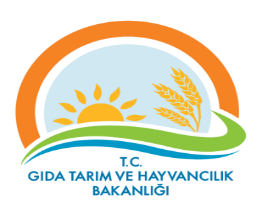 PROSES İZLEME ÖLÇME FORMU (9.1.1)Dokuman KoduGTHB.59.İLM.KYS.036PROSES İZLEME ÖLÇME FORMU (9.1.1)Revizyon NoPROSES İZLEME ÖLÇME FORMU (9.1.1)Revizyon TarihiPROSES İZLEME ÖLÇME FORMU (9.1.1)Yayın TarihiPROSES İZLEME ÖLÇME FORMU (9.1.1)Sayfa SayısıSayfa 8 / Proses AdıHedefPerformans Göstergesiİzleme Periyodu   Gerçekleşme                               Açıklama      Gerçekleşme                               Açıklama      Gerçekleşme                               Açıklama      Gerçekleşme                               Açıklama      Gerçekleşme                               Açıklama      Gerçekleşme                               Açıklama      Gerçekleşme                               Açıklama      Gerçekleşme                               Açıklama   Proses AdıPerformans Göstergesiİzleme Periyoduİhracattan geri Dönen Ürün İşlemleriBütün başvuru bildirimlerini zamanında cevaplamakZamanında cevap verildiyse başarı performansı % 100 olurHer günYetkili ve görevli personel her gün sisteme giriş yaparak bildirimleri kontrol ederRİSK KAYIT TABLOSURİSK KAYIT TABLOSUDokuman KoduDokuman KoduDokuman KoduGTHB.59.İLM.KYS.036GTHB.59.İLM.KYS.036GTHB.59.İLM.KYS.036GTHB.59.İLM.KYS.036GTHB.59.İLM.KYS.036GTHB.59.İLM.KYS.036GTHB.59.İLM.KYS.036RİSK KAYIT TABLOSURİSK KAYIT TABLOSURevizyon NoRevizyon NoRevizyon NoRİSK KAYIT TABLOSURİSK KAYIT TABLOSURevizyon TarihiRevizyon TarihiRevizyon TarihiRİSK KAYIT TABLOSURİSK KAYIT TABLOSUYayın TarihiYayın TarihiYayın TarihiRİSK KAYIT TABLOSURİSK KAYIT TABLOSUSayfa SayısıSayfa SayısıSayfa SayısıSayfa 9 / Sayfa 9 / Sayfa 9 / Sayfa 9 / Sayfa 9 / Sayfa 9 / Sayfa 9 / TESPİT EDİLEN RİSKTESPİT EDİLEN RİSKLERİN OLUMSUZ ETKİLERTESPİT EDİLEN RİSKLERİN OLUMSUZ ETKİLERMEVCUT KONTROLLERMEVCUT KONTROLLERRİSKLERE VERİLEN CEVAPLARETKİOLASILIKRİSK  SKORU (PUANI)RİSKİN DEĞİŞİM YÖNÜ (ÖNEM DÜZEYİ)RİSKE VERİELECEK CEVAPLAR YENİ/EK/KALDIRILAN KONTROLLERRİSKİN TÜRÜRİSKİN SAHİBİAÇIKLAMALAR (İZLEME RAPORLAMA)AÇIKLAMALAR (İZLEME RAPORLAMA)Risk: Zamanında cevap verememek--Bildirimler takip edilmeli ve yerinde yeniden kontroller yapılmalıBildirimler takip edilmeli ve yerinde yeniden kontroller yapılmalı515Düşük Risk-Operasyonelİl MüdürlüğüSebep:  hak ihlali
--Bildirimler takip edilmeli ve yerinde yeniden kontroller yapılmalıBildirimler takip edilmeli ve yerinde yeniden kontroller yapılmalı515Düşük Risk-Operasyonelİl Müdürlüğü